Modulzertifikat LehraMT DeutschKIT – Universität des Landes Baden-Württemberg und nationales Forschungszentrum in der Helmholtz-Gemeinschaft 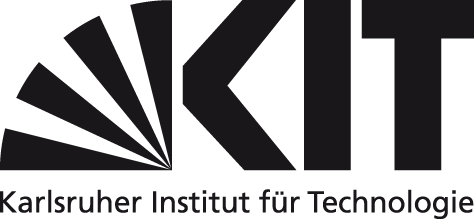 Frau/Herr stud. phil Matr.-Nr. 8010 Modul Fachdidaktik (Beifach-Umfang)8010 Modul Fachdidaktik (Beifach-Umfang)8010 Modul Fachdidaktik (Beifach-Umfang)8010 Modul Fachdidaktik (Beifach-Umfang)8010 Modul Fachdidaktik (Beifach-Umfang)Veranstaltungen:Veranstaltungen:Veranstaltungen:Veranstaltungen:Veranstaltungen:697   PS (5 LP)								           	Note: 697   PS (5 LP)								           	Note: 697   PS (5 LP)								           	Note: 697   PS (5 LP)								           	Note: 697   PS (5 LP)								           	Note: Art der Leistung: Hausarbeit und……..{bitte ergänzen}Art der Leistung: Hausarbeit und……..{bitte ergänzen}Art der Leistung: Hausarbeit und……..{bitte ergänzen}Art der Leistung: Hausarbeit und……..{bitte ergänzen}5 LPKarlsruhe, den Karlsruhe, den Stempel
........................................................................
Modulverantwortlicher Prof. Dr. Scherer

........................................................................
Modulverantwortlicher Prof. Dr. Scherer
